Marlfields Newsletter 29th September 2023 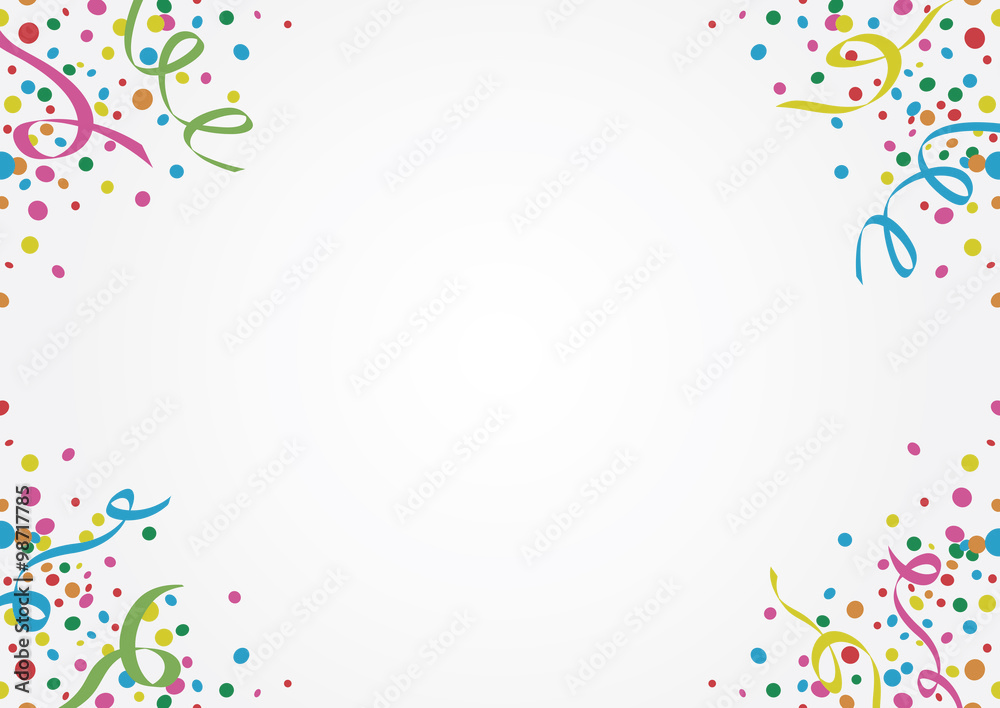 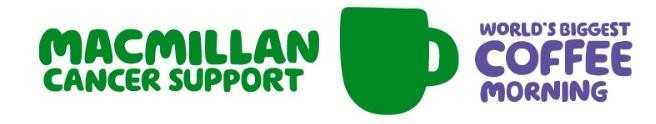 Thank you all so very much!Thank you for your very kind donations of cakes and goodies AND for attending our Big Breakfast!  It was incredibly well attended; we are more than happy with the fantastic amount of £685.10 raised in just TWO HOURS!!! (more money came in following the text we sent out yesterday). So, once again THANK YOU SO MUCH for your generosity.Everyone seemed to really enjoy the event, staff, children, and parents alike.  So, we got to thinking, should we do a breakfast with your child again later on in the year or beginning of next year?  We were thinking of perhaps around Christmas or New Year – what do you think?  Would you perhaps like us to make it a termly event?  Let us know your thoughts, or if you have any ideas of your own, please let us know, we are always open to suggestions.CROSS COUNTRYThe Congleton Sports Partnership’s 1st Cross Country  Race for Years 5 and 6 is at Eaton Bank on Wednesday 3rd October at 3:30pm.  All the children from Years 5 & 6 are welcome to race if they would like to.  Please let us know if your child would like further information on this event by contacting admin@marlfields.cheshire.sch.uk.Keep your eyes and ears open for a message about training from Lucinda and Isobel, our two fantastic parents who give up their free time to come in at lunch time to train the children for events such a this.P.E. KITS & UNIFORMSorry to keep pressing this point, but please remember to send in your child’s P.E. kit each Monday morning and leave it in school, only taking it home to be washed at the end of the week.  P.E. is an important part of the school curriculum, and we like to get the children outdoors or in the hall as often as possible, which we sometimes can’t do as many children don’t have their kit with them. We are now 4 weeks into the term and many children still do not have their kits in school.We have lots of items of Pre-loved Uniform in the Entrance.  Call in to have a look, there is no cost (unless you wish to make a donation to The Friends of Marlfields).  There are many different sizes and items to choose from.SCHOOL DINNERS TASTERThank you to those who came along to the taster session from Apetito on Tuesday afternoon.We would like to have a bit more feedback on the offerings.  Please e-mail or message us with your thoughts on the quality, variety and more importantly taste of the food on offer.  This will help us when we present the proposal of having Apetito as our providers to the Governors at their next meeting.  We will keep you informed of any further developments as we know them.ATTENDANCEYou may have seen on the National News that the Government is stepping up to help parents/schools to improve children’s attendance.Good attendance is expected from all – children and staff alike.  For children attending school is not a choice, it is a legal requirement.  Non-attendance will also affect the child’s future attainment. The primary school years are when a child absorbs knowledge, which they can’t do if they are not in school.  It also affects their well-being – friendships and more as well as being a safe-guarding risk.We are closely monitoring attendance here at Marlfields and already this term a few children have received letters regarding attendance and/or time-keeping. Letters are sent out to parents in the hopes of the situation becoming better; if no improvement is seen following receipt of the letters, the process will be escalated with the possibility of fines being issued for persistent offenders. We realise that sometimes being late can be unavoidable, but the majority of cases are the same children every day with often no excuse given and these same parents then arrive late when collecting at the end of the day!  As we stated on last weeks Newsletter, if your child has not been collected by 3:30, they will be placed in the after-school club, and you will be charged.We also ask that if your child is going to be late, that you let us know as soon as possible, similarly please let us know as early as possible if your child is going to be off ill.SCHOOL HOLIDAY DATES HOLIDAY DATESAcademic Year 2023 - 2024HOLIDAY DATESAcademic Year 2023 - 2024HOLIDAY DATESAcademic Year 2023 - 2024TERMSCHOOL OPENS FOR CHILDRENSCHOOL CLOSES FOR CHILDRENAutumn 105.09.202320.10.2023HALF TERMAutumn 231.10.202321.12.2023CHRISTMAS HOLIDAYSCHRISTMAS HOLIDAYSCHRISTMAS HOLIDAYSSpring 1 202408.01.202416.02.2024Spring 227.02.202428.03.2024EASTER HOLIDAYSEASTER HOLIDAYSEASTER HOLIDAYSSummer 115.04.202424.05.2024HALF TERMHALF TERMHALF TERMSummer 204.06.202423.07.2024INSET DAYS04.09.2023     30.10.2023    22.12.202326.02.2024    03.06.2024INSET DAYS04.09.2023     30.10.2023    22.12.202326.02.2024    03.06.2024INSET DAYS04.09.2023     30.10.2023    22.12.202326.02.2024    03.06.2024